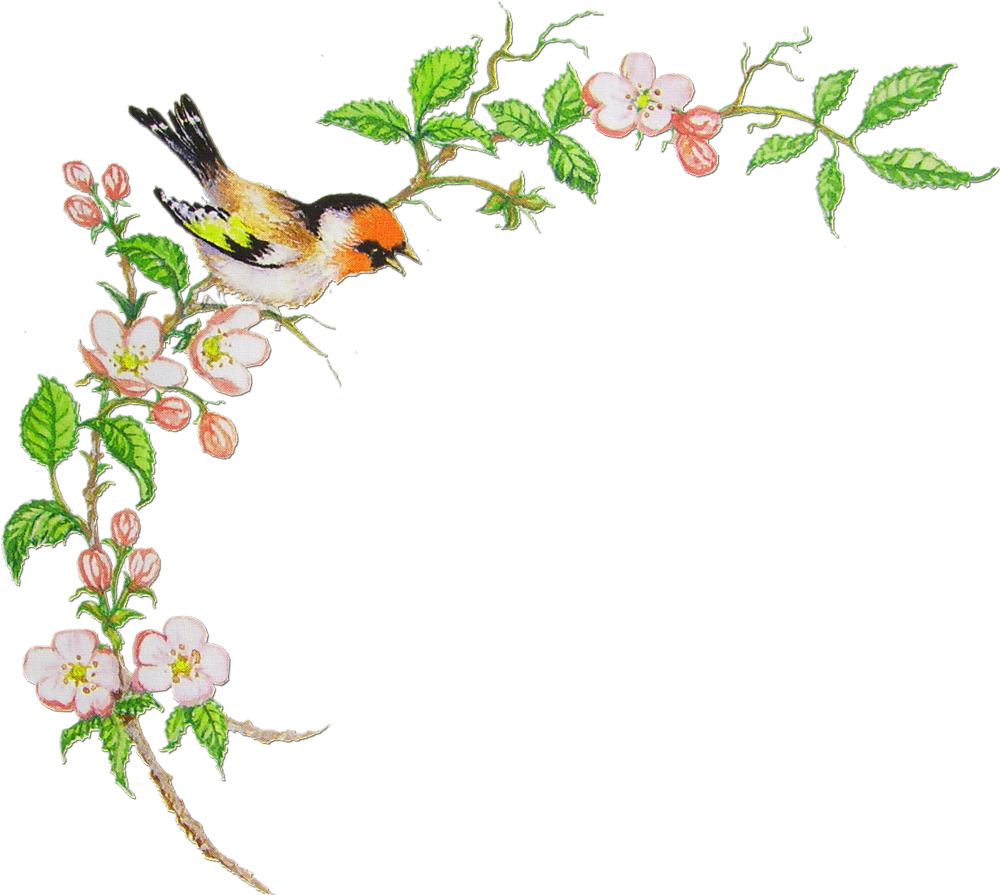                                       Весна Это что за чудеса?
Всё вокруг меняется!
Это к нам пришла весна, —
А зима кончается!ПрипевВесна, весна,
Разбудила всё вокруг она.
Ура! Ура!
Просыпайтесь все скорей, пора!2 куплетВсе быстрее тает снег,
Мишка просыпается,
Из далеких теплых стран
Птицы возвращаются.Припев3 куплетСолнце греет все сильней,
Солнце улыбается,
И подснежник, погляди,
Первый распускается!Припев4 куплетНа деревьях по весне
Почки появляются,
И на солнышке они
В листья превращаются.Припев5 куплетТает лед, бегут ручьи,
Дети на проталинках
Запускают в дальний путь
Белые кораблики.